Publicado en Cáceres el 12/06/2018 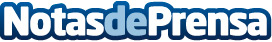 Mayor ahorro y eficiencia energética en la ciudad de Cáceres con el sistema de telegestión de Schréder La ciudad de Cáceres fue declarada Patrimonio de la Humanidad por la Unesco en 1986, su casco antiguo de gran legado histórico lo convierten en uno de los mejores conservados de Europa y de los más atractivos por sus emblemáticos edificios que se remontan a la época del Renacimiento y de la Edad Media como la Concatedral de Santa María, El Palacio de las Veletas o La Casa del SolDatos de contacto:MartaNota de prensa publicada en: https://www.notasdeprensa.es/mayor-ahorro-y-eficiencia-energetica-en-la Categorias: Nacional Extremadura Industria Téxtil Patrimonio Innovación Tecnológica http://www.notasdeprensa.es